Pressemitteilung 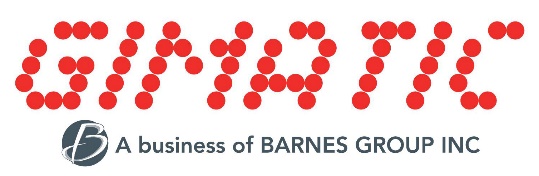 Hechingen, 02.10.2019Onlineversion: Neuartige Angusszangen für Greifer erleichtern Entnahme von Kunststoff-SpritzgussteilenGimatic präsentiert zwei neuartige Angusszangen für Greifer zur Entnahme von Teilen aus Kunststoff-Spritzgussmaschinen: In die Baureihen DD und PB hat der Greifer-Spezialist ein patentiertes Afragesystem integriert, welches bisher bestehende Nachteile beim Greifen eliminiert.In der Regel wird beim Greifen von Kunststoff-Spritzgussteilen ein Anguss gegriffen. Das Greifen erfolgt dabei vorzugsweise über eine Sensorabfrage. Stand der Technik ist, dass an einer Backe des Greifers eine Schaltfahne sitzt, die einen Sensor betätigt. Wesentlicher Nachteil dabei ist, dass der Sensor weit vorne platziert ist, weil die Schaltgenauigkeit dort höher ist. Er bildet hier aber oft eine Störkontur. Gimatic hat nun ein komplett neues Abfragesystem entwickelt. Der Sensor wurde dabei hinten am Korpus positioniert, wo die Greiffinger befestigt sind und damit die Störkonturen beseitigt ist. Der patentierte Mechanismus sitzt im Korpus der Greifzange. Er erlaubt die Montage verschiedener Backen an ein und demselben Grundkörper. Es ist egal, wie groß der Anguss ist und an welcher Stelle der Backen die Teile gegriffen werden. Die Schaltgenauigkeit ist konstant. Zudem werden die Backen nicht mehr wie bisher durch einen Konus oder Stahlstift gesichert. Ein intern formschlüssig gesicherter Stift verhindert das Herausfallen der Stifte und damit der Backen. Die selbstzentrierenden pneumatischen Anguss-Winkelgreifzangen DD verfügen über zwei Backen und einen einfachen Antrieb mit Federöffnung. Sie sind mit Stahlfingern ausgestattet, wurden mit robusten Endanschlägen versehen und bieten eine hohe Spannkraft. Die nicht selbstzentrierenden Anguss-Winkelgreifzangen PB sind mit Aluminium- oder Stahlfingern ausgestattet. Sie bauen kleiner als die DD-Zangen und eignen sich für kleinere Angusse, die weniger Spannkraft benötigen. Bei allen Angusszangen sind alle Materialien und Schmierstoffe FDA-H1 konform. Somit eignen sie sich für den Einsatz in der Medizin- und Pharmatechnik. Die neue Technik eignet sich auch sehr gut in einer eigenen Version für Vakuumanwendungen.K Halle 10, Stand E55Bild:Angusszangen1.jpg: Neuartige Angusszangen für Greifer zur Entnahme von Teilen aus Kunststoff-Spritzgussmaschinen: links Baureihe DD, rechts Baureihe PBKeywords:Gimatic, Automatisierung, Automation, Greifer, Angusszangen, Kunststoffspritzguss, Kunststoffspritzgussmaschine, SpritzgussmaschineSocial-Media-Verlinkungen:Facebook: 	https://www.facebook.com/Gimaticsrl/ @GimaticsrlTwitter: 	https://twitter.com/GimaticSrl @GimaticSrLYoutube: 	https://www.youtube.com/channel/UCDb5V7L-WI3VpQVqrk-16HAInstagram: 	https://www.instagram.com/gimatic_srl/ Gimatic_srlKontakt:Gimatic Vertrieb GmbH, Linsenäcker 18, 7, 72379 Hechingen Tel.: 07471/96015 0, Fax: 07471/96015 19				E-Mail: zentrale@gimatic.com , Web: www.gimatic.comBei Veröffentlichung erbitten wir je ein Belegexemplar.--------------------------------------------------------------------------------------------------------------------------------------------------------------
Presse Service Büro GbR, Strogenstraße 16, 85465 Langenpreising, Tel.: 08762/73 77 532, Fax: 08762/73 77 533, E-Mail: angela.struck@presseservicebuero.de, www.presseservicebuero.de 